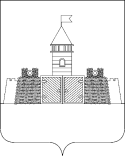 УПРАВЛЕНИЕ ОБРАЗОВАНИЯ И МОЛОДЕЖНОЙ ПОЛИТИКИ  АДМИНИСТРАЦИИ МУНИЦИПАЛЬНОГО ОБРАЗОВАНИЯ АБИНСКИЙ РАЙОН    П Р И К А Зот 11.03.2019  года                                                                     № 209г. Абинск О проведении муниципального этапа краевых соревнований «Чудо-шашки» среди сборных команд  учащихся общеобразовательных организаций муниципального образования Абинский районВ рамках  реализации Плана мероприятий по реализации Концепции развития дополнительного образования детей в Краснодарском крае на 2017-2020 г., утвержденного распоряжением главы администрации (губернатора) Краснодарского края от 22 июня 2017 г. № 181-р, на основании приказа министерства образования, науки и молодежной политики Краснодарского края от 22 февраля 2019 г. № 588 «О проведении краевых соревнований «Чудо- шашки» среди обучающихся общеобразовательных организаций, в целях популяризации и пропаганды вида спорта «шашки» среди обучающихся общеобразовательных организаций, выявления сильнейшей команды общеобразовательной организации для участия в краевых соревнованиях управление  образования  и молодежной политики администрации  муниципального образования  Абинский  район  п р и к а з ы в а е т:1. Провести муниципальный этап краевых соревнований «Чудо-шашки» среди сборных команд учащихся общеобразовательных организаций  муниципального  образования  Абинский   район  16 марта   2019  года в            10 часов 00 минут в городе Абинске на базе муниципального бюджетного общеобразовательного учреждения средней общеобразовательной школы № 38 муниципального образования Абинский район имени А.У. Крутченко (далее – МБОУ СОШ № 38). Начало регистрации команд с 9 часов 00 минут.2. Утвердить положение о  муниципальном этапе краевых соревнований «Чудо-шашки» среди команд учащихся общеобразовательных организаций муниципального   образования  Абинский район (приложение).3. Директору МБУ ДО «Дом детского творчества» (Гудкова) организовать и провести муниципальный этап  краевых соревнований «Чудо-шашки» среди команд учащихся общеобразовательных организаций муниципального   образования  Абинский район в соответствии с положением.4. Назначить главным судьей муниципального этапа краевых соревнований «Чудо-шашки» среди  команд учащихся общеобразовательных организаций муниципального образования Абинский район педагога -организатора МБУ ДО «Дом детского творчества» Клочана Степана Николаевича (по согласованию).5. Директору МБОУ СОШ № 38 (Клочан) оказать содействие в проведении мероприятия (предоставить помещение для проведения мероприятия, столы, стулья).6. Директорам общеобразовательных организаций муниципального образования Абинский район:1) обеспечить участие учащихся в муниципальном этапе краевых соревнований «Чудо-шашки» среди команд учащихся общеобразовательных организаций муниципального образования  Абинский район согласно положению;2) организовать проведение инструктажа с участниками муниципального этапа краевых соревнований «Чудо-шашки» среди учащихся общеобразовательных организаций муниципального образования Абинский район по технике безопасности, правилам поведения во время пути следования и проведения соревнований;3) назначить ответственных за жизнь и здоровье детей в пути следования и во время проведения соревнований. 	7. Контроль  исполнения приказа возложить на заместителя начальника управления образования и молодежной политики муниципального образования Абинский район Марукян Е.Г.Начальник управления                                                                 С.Н. ФилипскаяПРИЛОЖЕНИЕ №1УТВЕРЖДЕНОприказом  управления образования и молодежной политикиадминистрации муниципальногообразования   Абинский район от  11.03.2019  года №  209 ПОЛОЖЕНИЕо проведении  муниципального этапа  краевых соревнований «Чудо-шашки» среди  команд учащихся общеобразовательных организаций муниципального образования Абинский районI. ОБЩИЕ ПОЛОЖЕНИЯНастоящее положение разработано в соответствии с положением о проведении краевых соревнований «Чудо-шашки»  утвержденным  приказом министерства образования,  науки  и молодежной политики Краснодарского края 22 февраля 2019 г. № 588.Муниципальный этап краевых соревнований «Чудо-шашки» среди команд учащихся общеобразовательных организаций муниципального образования Абинский район (далее - Соревнования)  проводятся в целях популяризации и пропаганды вида спорта «шашки» среди учащихся общеобразовательных организаций муниципального образования Абинский район.Основными задачами Соревнований являются:вовлечение учащихся общеобразовательных организаций в занятия физической культурой, развитие у них аналитических и умственных способностей;выявление сильнейших команд общеобразовательных организаций для участия в краевых соревнованиях;выявления талантливых детей.II. ОРГАНИЗАТОРЫ МЕРОПРИЯТИЯОбщее руководство проведением Соревнований осуществляет управление образования и молодежной политики администрации муниципального образования Абинский район.Непосредственное проведение Соревнований осуществляет   муниципальное   бюджетное    учреждение    дополнительного образования  «Дом детского творчества» муниципального образования Абинский район.	Непосредственное проведение Соревнования возлагается на главного судью, педагога-организатора МБУ ДО «Дом детского творчества» Клочана С.Н.Подготовка мест Соревнований, необходимого оборудования и инвентаря возлагается на директора муниципального бюджетного общеобразовательного учреждения среднюю общеобразовательную школу № 38 имени А.У. Крутчено муниципального образования Абинский район.Судейская коллегия назначается главным судьей из представителей команд прибывших на соревнования. III. МЕСТО И СРОКИ ПРОВЕДЕНИЯ	Соревнования  проводятся 16 марта 2019 года в г. Абинске по адресу:  пр. Комсомольский, 126, муниципальное бюджетное общеобразовательное учреждение  средняя общеобразовательная школа № 38 имени А.У. Крутчено муниципального образования Абинский район.	Регистрация  команд с 9.00 ч., начало соревнований в 10.00 ч.	IV. ТРЕБОВАНИЯ К УЧАСТНИКАМ К участию в Соревнованиях допускаются команды, сформированные из обучающихся одной общеобразовательной организации в возрасте 14 лет и моложе (2005 г.р. и моложе). Дата зачисления обучающихся в общеобразовательную организацию не позднее 1 сентября 2018 г.Состав команды: 5 человек, в том числе 4 игрока (не менее 1 девушки), 1 представитель команды. Капитаном команды является один из игроков. Допускается участие девушек на досках юношей. С собой каждой команде необходимо иметь по 2 партии шашек.V. ПОРЯДОК ПРОВЕДЕНИЯ СОРЕВНОВАНИЙСоревнования командные, проводятся среди команд общеобразовательных организаций Абинского района в соответствии с правилами вида спорта «шашки», утвержденными Минспортом России 10.09.2013 г. №№ 722.Система проведения соревнований определяется главным судьей в день соревнования, в зависимости от количества участвующих команд. Места команд определяются по суммарному числу очков, набранных всеми игроками команды во всех матчах.В случае равенства очков у двух или более команд места определяются последовательно:по результатам встреч между собой;по командному коэффициенту;по числу выигранных матчей;по результату на первой доске.Команда, выигравшая все матчи, но набравшая меньшее или равное количество очков и занимающая 2 место, имеет  право на дополнительный матчс командой, набравшей наибольшее количество очков, и занявшей 1 место.На муниципальном этапе Контрольное время 20 минут.Обязательное выключение сотовых телефонов.Обязательное подтверждение участия в Соревнованиях за три дня до начала соревнований по адресу: 353320, г.Абинск, ул.Интернациональная, 39, МБУ ДО «Дом детского творчества», или по факсу/телефону 5-34-48, электронный адрес: info@ddt-abinsk.ru (Казаковой).VI. НАГРАЖДЕНИЕ	Команды, занявшие 1, 2, 3 места награждаются грамотами управления образования и молодежной политики  администрации муниципального образования Абинский район.VII. ЗАЯВКИ  НА УЧАСТИЕПредставители команд предъявляют в мандатную комиссию на Соревнованиях следующие документы:именную заявку, заверенную руководителем образовательной организации и врачом (приложение №1 к Положению);паспорт (на участников, не достигших 14-лет свидетельство о рождении);справка учащегося с фотографией 3х4, заверенная подписью директора общеобразовательной организации,  или ученический билет;        справку инструктажа по технике безопасности (приложение  № 2 к Положению);Начальник управления                                                                    С.Н.ФилипскаяЗАЯВКАна участие в муниципальном этапе краевых соревнований «Чудо-шашки» среди  команд учащихся общеобразовательных организациймуниципального образования Абинский районНаименование образовательной организации _____________________________________________________________________________________Допушено __________ игроков         Врач  ______________________                                                       подпись, печать (расшифровка подписи Ф,И.О.)Руководитель команды ________________(Ф.И.О.) сот.тел: _____________Директор общеобразовательной организации          ____________________       ___________________               Подпись, печать  расшифровка подписи Ф.И.О.СПРАВКАнастоящей справкой удостоверяется, что со всеми ниже перечисленными членами команды, участниками муниципального этапа краевых соревнований «Чудо-шашки», проведен инструктаж по следующим темам:Правила поведения учащихся во время соревнований. Основные статьи и ответственность за нарушение ФЗ № 1539.Правила поведения учащихся в свободное от соревнований время.Меры безопасности при движении в транспорте и пешком к месту соревнований и обратно.Меры безопасности во время соревнований, противопожарная безопасность.Инструктаж проведен ___________________________________________________________                                                        (дата, Ф.И.О.  полностью, должность лица проводившего инструктаж)Основание: _____________________________________________________________________(№ и дата приказа)Подпись лица проводившего инструктаж ____________________________________________Представитель команды ___________________________________________________________                                                              (Ф.И.О. полностью)конт. телефон: ___________________________________Учитель команды_________________________________________________________________                                                              (Ф.И.О. полностью)конт. телефон: ___________________________________приказом руководителя СОШ (ООШ) № _________ от «_____» ______________ 201__ г вышеперечисленные лица назначены, ответственными за сопровождение, круглосуточное наблюдение, за жизнь, здоровье и безопасность указанных в справке членов команды. За причинение вреда имуществу или третьим лицам, за нарушение действующего законодательства, несут полную материальную, административную или уголовную ответственность.БЕЗ КОПИИ ПРИКАЗА, СПРАВКА НЕ ДЕЙСТВИТЕЛЬНАРуководитель    _____________________________________________________________                                          подпись                                             М.П.                                  Ф.И.О.  полностью                                                                   Приложение № 1к Положению о проведении  муниципального этапа  краевых соревнований «Чудо-шашки» среди  команд учащихся общеобразовательных организаций муниципального образования Абинский район№ п/пФамилия, имя, отчество(полностью)Дата рождения Адрес фактического проживанияВиза врача1.2.3.4.Приложение № 2к Положению о проведении  муниципального этапа  краевых соревнований «Чудо-шашки» среди  команд учащихся общеобразовательных организаций муниципального образования Абинский район№ п/пФ.И.О.Дата инструктажаЛичная подпись членов команды, с которыми проведен инструктаж